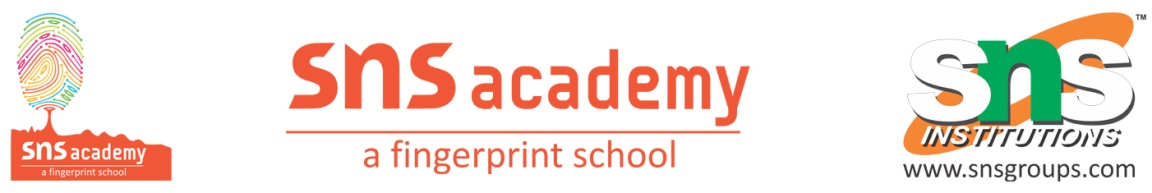  Grade:6                 Revision paper -3                       Date:15.03.24                                      HINDI                                       MARKS-25निम्नलिखित शब्दों का अंग्रेज़ी  में अर्थ लिखें ।                             [3]1) सवेरा                            4) कोयल 2)चिड़ियाँ                         5) तितली 3)गीत                               6) कलियाँ 2. निम्नलिखित शब्दों का हिन्दी  में अर्थ लिखें ।                               [3] 1) Flower                          4)Earth 2)Brick                              5)Price 3)Drops                            6)Wise 3.  अनेक शब्दों के स्थान पर एक शब्द लिखें ।                              [5]    1)बुद्धि से काम लेनेवाला ------ 2)जिसके  मन में दया हो---- 3)जो छाया देता  हो ------ 4)जो चित्र बनाता हो ------  5)कविता लिखने वाला -------4. निम्नलिखित शब्दों का वर्ण विछेद  करें ।                                    [4]                                       1)जागो                               3)काली   2)मीठे                                4) सूरज                      5. निम्नलिखित शब्दों का  पर्यायवाची शब्द लिखें ।                          [4] 1) सवेरा                            4) कान  2)हवा                               5) किरण  3)अँधेरा         6. कौन  क्या कर रहा है  लिखें ।                                                  [3]  1)चिड़ियाँ   2)कोयल   3)तितली7.निम्नलिखित  प्रश्नों  के उत्तर लिखिए |                                           [6] 1)सुन्दर घर कैसे बनता है ? 2)पल-पल से क्या बनता है?           				                